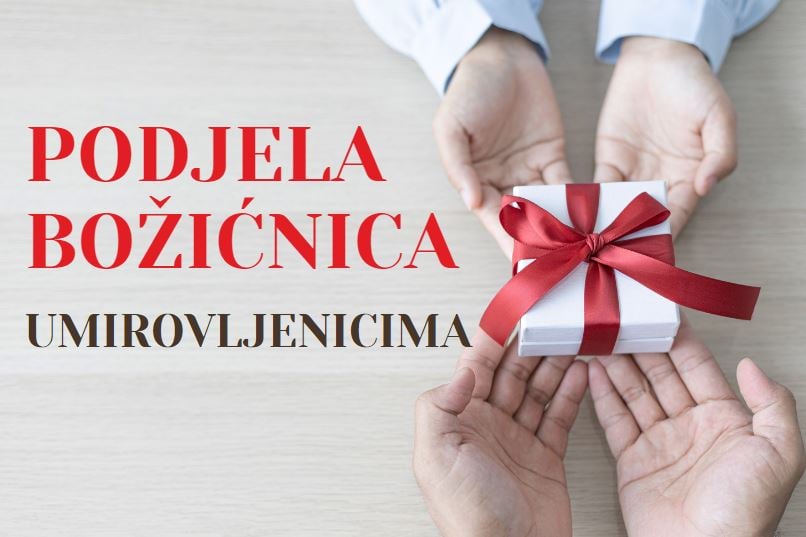 Temeljem Odluke o isplati prigodnog božićnog dara (božićnice) umirovljenicima s područja Općine Okučani KLASA:024-01/22-01/252, URBROJ:2178-21-02-22-1 od 29. studenog 2022. godine Općinski načelnik objavljuje sljedeći JAVNI POZIVza isplatu prigodnog božićnog dara (božićnice) umirovljenicima s područja Općine OkučaniPozivamo umirovljenike sa područja Općine Okučani da podnesu zahtjev za isplatu prigodnog božićnog dara (božićnice).Božićnica se isplaćuje pod uvjetom da imaju prijavljeno prebivalište na području Općine Okučani, da su u mirovini, a da im iznos mirovine ne prelazi 2.500,00 kn/331,81 EUR.Božićnica se isplaćuje u novcu, u iznosu od 300.00 kn/39,82 EURUmirovljenicima koji primaju mirovinu s osnova mirovinskog staža u Republici Hrvatskoj i mirovinskog staža u inozemstvu odobrava se isplata ako ukupni iznos  mirovina ne prelazi 2.500,00 kn/331,81 EUR.Umirovljenici koji udovoljavaju uvjetima za ostvarivanje prava na isplatu božićnice, trebaju podnijeti Jedinstvenom upravnom odjelu Općine Okučani:odrezak od posljednje mirovine (hrvatske i inozemne),kopiju računa na koji će se izvršiti uplata,kopiju važeće osobne iskaznice.Pri podnošenju zahtjeva umirovljenici su dužni potpisati izjavi o istinitosti dostavljenih podataka.Rok za dostavu zahtjeva je 15. 12. 2022. godine svakog radnog dana od 8:00 – 14:00 sati.Zahtjevi podneseni nakon isteka roka neće se razmatrati.OPĆINSKI NAČELNIKAca Vidaković